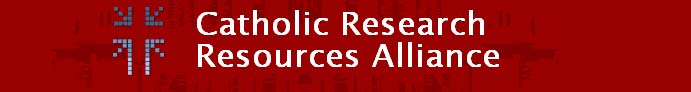 http://www.catholicresearch.netCRRA Catholic Newspapers Task Force Thursday, April 26, 201211:00 a.m. Eastern / 10:00 a.m. Central Call: 1-866-469-3239     Attendee access code: 219 864 93Agenda and MinutesUpdate on the ND/OSV grant (Susan)Susan contacted VP for church engagement , enthusiastic, ND president supports, letter going to Bishop Rhoads of Ft. Wayne,  planning grant - $50K – environmental scan and pilot project to scan several runs of papers held at ND, focus on Indiana, a pilot for regional nodes that focuses on ND.  NEH/NDNP: discuss response of NDNP to the project (copied below). 
There is a lot to digest.  Please read and 1) identify questions we need to ask either of ourselves or of NEH, and 2) what additional information do we need to find out in order to answer questions and decide on next steps.  
Pat and Jennifer will discuss the response on Tuesday before our Thursday TF meeting.  Your questions and comments before then would be helpful.  After we talk on Tuesday, we will send our questions and comments to you via email. Cait – consensus - pursue NEH Humanities Collections and Reference Resources grant for finding and getting holdings of directory of ALL North American Catholic newspapers – include condition, locations, holdings, need plan for maintaining, crowdsourcing to develop and maintain, use directory for users but also for libraries for coordinating, collaborating on local and regional digitizing efforts, use examples of Boston Pilot, Catholic Morningstar, (get Shawn to assist in writing), largest holdings  –  pursue NEH Humanities Collections and Reference Resources grant for directory - Do some sampling to estimate percent of Catholic titles in newspaper database;  Case Reserve has 2 years of a Cleveland Catholic paper but PAHRC has 12 years.Shawn – down the road, hope we can get permissions to digitize Catholic newspapers beyond what is out of copyright?  What would it cost to have a server with current newspapers on it?  Cait – can get 2007 and later issues of Catholic newspaper to make available from Philadelphia dioceseJean – seeing more diocesan papers making the papers available via web for last 10 years, e.g., Indianapolis paper Pat will explore Lilly.  National but regional, fund ATS, $80K for Catholic seminaries to develop assessment tools, Malachy – get support from CLA, ATLA, might be worth a shot to get some funds from them – Jean – our proposal is between the cracks – digitization goes via newspaper program – directory, could still share results with US Newspaper DirectoryDigitizing important Catholic newspapers could be done via LSTA state grants and other funding options Malachy – Joel spoke at …,  money very tight,    Status report on talks with experts concerning technology and infrastructureDarren, Demian, Noel, Pat, Jennifer last week “offline conversation.”  [Notes posted to the Newspapers TF list.]Visit to BC and digitizing the Boston Pilot – BC wants to digitize, only holds a few years Other?Next meeting date:  Thursday May 10 11am.